Úřad pro civilní letectví 	Civil Aviation Authority Czech Republic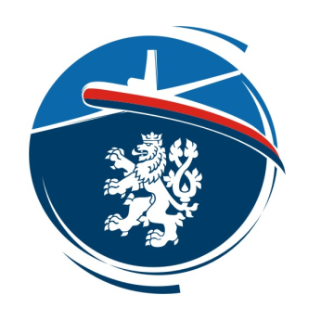 Žádost o Part-FCL TOWING-S 	Application for Part-FCL TOWING-SLETOUNY nebo TMG / AEROPLANES or TMGČást / Part I.  -  Osobní údaje žadatele / Applicant details:Část / Part I.  -  Osobní údaje žadatele / Applicant details:Jméno / Forename:      Příjmení / Surname:      Část / Part II. Údaje o průkazu způsobilosti pilota / Particulars of a pilot licence:Část / Part II. Údaje o průkazu způsobilosti pilota / Particulars of a pilot licence:Část / Part II. Údaje o průkazu způsobilosti pilota / Particulars of a pilot licence:FCL.805Název a č. průkazu / Type and No. of LicencePlatnost / validity of SEP land:Platnost / validity of TMG:Platnost / validity of TMG:Část / Part III. Požadavky na teoretické znalosti / Theoretical knowledge requirements:FCL.800 (b) (2) (i)Výuka teoretických znalostí  pro vydání kvalifikace TOWING-S provedena v období / Theoretical knowledge instruction for issue of a TOWING-S training performed during period: Od / from:      		Do / To:       Výuka teoretických znalostí  pro vydání kvalifikace TOWING-S provedena v období / Theoretical knowledge instruction for issue of a TOWING-S training performed during period: Od / from:      		Do / To:       Část / Part IV. Plnění požadavků TOWING–S letouny / Fulfillment of requirements TOWING–S aeroplanes FCL.805 b)FCL.805 b)Doba letu jako PIC v letounu po vydání průkazu / Flight time as PIC in aeroplane after the issue of the licence:      Doba letu jako PIC v letounu po vydání průkazu / Flight time as PIC in aeroplane after the issue of the licence:      min. 30°Počet vzletů a přistání v letounu po vydání průkazu / Amount of take-offs and landings in aeroplanes  completed after the issue of the licence:      Počet vzletů a přistání v letounu po vydání průkazu / Amount of take-offs and landings in aeroplanes  completed after the issue of the licence:      min. 60Počet výcvikových letů vlečení kluzáku / Amount of instruction flights towing a sailplane:      		 z toho / of thatPočet výcvikových letů vlečení kluzáku / Amount of instruction flights towing a sailplane:      		 z toho / of thatmin. 10ve dvojím řízení / dual instruction:       							a / andve dvojím řízení / dual instruction:       							a / andmin. 5samostatně pod dozorem / solo flight under supervision:      samostatně pod dozorem / solo flight under supervision:      max. 5 z 10 Držitel / Holder of SPL / LAPL (S) or  5 pět seznamovacích letů v kluzáku vypuštěného pomocí letadla / 5 familiarisation flights  in a sailplane which is launched by an aircraft Držitel / Holder of SPL / LAPL (S) or  5 pět seznamovacích letů v kluzáku vypuštěného pomocí letadla / 5 familiarisation flights  in a sailplane which is launched by an aircraft Držitel / Holder of SPL / LAPL (S) or  5 pět seznamovacích letů v kluzáku vypuštěného pomocí letadla / 5 familiarisation flights  in a sailplane which is launched by an aircraftČást / Part V. Plnění požadavků TOWING–S TMG / Fulfillment of requirements TOWING–S TMG FCL.805 b)FCL.805 b)Doba letu jako PIC v TMG po vydání průkazu / Flight time as PIC in TMG after the issue of the licence:      Doba letu jako PIC v TMG po vydání průkazu / Flight time as PIC in TMG after the issue of the licence:      min. 30°Počet vzletů a přistání v TMG po vydání průkazu / Amount of take-offs and landings in TMG  completed after the issue of the licence:      Počet vzletů a přistání v TMG po vydání průkazu / Amount of take-offs and landings in TMG  completed after the issue of the licence:      min. 60Počet výcvikových letů vlečení kluzáku / Amount of instruction flights towing a sailplane:       		z toho / of thatPočet výcvikových letů vlečení kluzáku / Amount of instruction flights towing a sailplane:       		z toho / of thatmin. 10ve dvojím řízení / dual instruction:       							a / andve dvojím řízení / dual instruction:       							a / andmin. 5samostatně pod dozorem / solo flight under supervision:      samostatně pod dozorem / solo flight under supervision:      max. 5 z 10 Držitel / Holder of SPL / LAPL (S) or  5 pět seznamovacích letů v kluzáku vypuštěného pomocí letadla / 5 familiarizationflights  in a sailplane which is launched by an aircraft Držitel / Holder of SPL / LAPL (S) or  5 pět seznamovacích letů v kluzáku vypuštěného pomocí letadla / 5 familiarizationflights  in a sailplane which is launched by an aircraft Držitel / Holder of SPL / LAPL (S) or  5 pět seznamovacích letů v kluzáku vypuštěného pomocí letadla / 5 familiarizationflights  in a sailplane which is launched by an aircraftČást / Part VI. Potvrzení ATO nebo DTO / ATO or DTO confirmationČást / Part VI. Potvrzení ATO nebo DTO / ATO or DTO confirmationFCL.805 + AMCTímto potvrzuji, že žadatel dosáhl bezpečného a způsobilého standardu pro vydání kvalifikace TOWING s omezením na letouny /  TMG / I hereby confirm the applicant has achieved a safe and competent standard for the issue of the TOWING rating limited to  aeroplanes /  TMG.Tímto potvrzuji, že žadatel dosáhl bezpečného a způsobilého standardu pro vydání kvalifikace TOWING s omezením na letouny /  TMG / I hereby confirm the applicant has achieved a safe and competent standard for the issue of the TOWING rating limited to  aeroplanes /  TMG.Tímto potvrzuji, že žadatel dosáhl bezpečného a způsobilého standardu pro vydání kvalifikace TOWING s omezením na letouny /  TMG / I hereby confirm the applicant has achieved a safe and competent standard for the issue of the TOWING rating limited to  aeroplanes /  TMG.Pozn.: Omezení pro kategorii letoun nebo TMG zapíše HT do zápisníku letů. Práva pro druhou kategorii letadla dopíše vedoucí výcviku do zápisníku letů, pokud pilot absolvuje alespoň tři lety v rámci výcviku ve dvojím řízení obsahující kompletní osnovu akrobatického výcviku v této kategorii letadla / Note: Limitation for aeroplanes or TMG category of aircraft shall be entered into the pilot logbook by the head of training. Privileges for the other category of aircraft endorse the head of training into a pilot logbook if a pilot successfully completes at least 3 dual training flights in this category of aircraft covering the full aerobatic training syllabus.Pozn.: Omezení pro kategorii letoun nebo TMG zapíše HT do zápisníku letů. Práva pro druhou kategorii letadla dopíše vedoucí výcviku do zápisníku letů, pokud pilot absolvuje alespoň tři lety v rámci výcviku ve dvojím řízení obsahující kompletní osnovu akrobatického výcviku v této kategorii letadla / Note: Limitation for aeroplanes or TMG category of aircraft shall be entered into the pilot logbook by the head of training. Privileges for the other category of aircraft endorse the head of training into a pilot logbook if a pilot successfully completes at least 3 dual training flights in this category of aircraft covering the full aerobatic training syllabus.Pozn.: Omezení pro kategorii letoun nebo TMG zapíše HT do zápisníku letů. Práva pro druhou kategorii letadla dopíše vedoucí výcviku do zápisníku letů, pokud pilot absolvuje alespoň tři lety v rámci výcviku ve dvojím řízení obsahující kompletní osnovu akrobatického výcviku v této kategorii letadla / Note: Limitation for aeroplanes or TMG category of aircraft shall be entered into the pilot logbook by the head of training. Privileges for the other category of aircraft endorse the head of training into a pilot logbook if a pilot successfully completes at least 3 dual training flights in this category of aircraft covering the full aerobatic training syllabus.Název ATO / Name of ATO:      Č. schválení / Approval No.:      Č. schválení / Approval No.:      Název DTO / Name of DTO:      Ref. Číslo / Ref. No.:      Ref. Číslo / Ref. No.:      Jméno vedoucího výcviku / Name of Head of Training:      Jméno vedoucího výcviku / Name of Head of Training:      Jméno vedoucího výcviku / Name of Head of Training:      Podpis vedoucího výcviku / Signature of Head of Training:      Datum / Date:      Datum / Date:      Část / Part VII. Přílohy k žádosti  / Supporting documentation with the application:Záznamy UCL / CAA recordsDle použitelnosti zaškrtněte / Tick as applicable Průkaz pilota / Pilot licence Zápisník letů / Flying logbook  Osvědčení zdravotní způsobilosti vydané v souladu s Part-MED / Part-MED Medical Certificate Výcviková dokumentace vydaná ATO nebo DTO / Training documentation issued by ATO or DTO Převod kvalifikace ICAO průkaz způsobilosti vydaný třetí zemí, zápisník letů a potvrzené formuláře, viz postup CAA-ZLP-168 / Conversion of ICAO rating third country pilot licence, pilot's logbook and confirmed forms (see guideline CAA-ZLP-168) ATO, která není schválená ÚCL / ATO is not approved by the CZ CAA.Kopie osvědčení ATO včetně schválení výcvikových kurzů / Copy of ATO certificate including the Training course approval. DTO, které podalo prohlášení mimo ÚCL / DTO which has submitted a declaration to another competent authority Potvrzení přijetí prohlášení / Acknowledgement of reception of the declaration Plná moc k zastupování / Power of representation Doklad o zaplacení poplatku / Proof of payment of feePouze pro potřeby ÚCL / CAA use onlyPouze pro potřeby ÚCL / CAA use onlyPouze pro potřeby ÚCL / CAA use onlyPouze pro potřeby ÚCL / CAA use onlyŽadatel uhradil dne: Poplatek ve výši:Poplatek ve výši:Podpis:Žadatel prokázal splnění požadavků části FCL, zapište kvalifikaci TOWING-S.Žadatel prokázal splnění požadavků části FCL, zapište kvalifikaci TOWING-S.Žadatel prokázal splnění požadavků části FCL, zapište kvalifikaci TOWING-S.Žadatel prokázal splnění požadavků části FCL, zapište kvalifikaci TOWING-S.V Praze dne: …………………………………………V Praze dne: …………………………………………Podpis a razítko oprávněné osoby OZLP: ………..……………………………..Podpis a razítko oprávněné osoby OZLP: ………..……………………………..Poznámka: ………………………………………………………………………………………………………………………………………………………………………………………………………………………………………………………………………………………………….Poznámka: ………………………………………………………………………………………………………………………………………………………………………………………………………………………………………………………………………………………………….Poznámka: ………………………………………………………………………………………………………………………………………………………………………………………………………………………………………………………………………………………………….Poznámka: ………………………………………………………………………………………………………………………………………………………………………………………………………………………………………………………………………………………………….Záznamy leteckého rejstříku / oddělení zkoušek personáluZáznamy leteckého rejstříku / oddělení zkoušek personáluZáznamy leteckého rejstříku / oddělení zkoušek personáluZáznamy leteckého rejstříku / oddělení zkoušek personáluZáznamy leteckého rejstříku / oddělení zkoušek personáluPříjmení a jméno:Příjmení a jméno:Příjmení a jméno:Příjmení a jméno:Příjmení a jméno:Průkaz způsobilosti pilota:Průkaz způsobilosti pilota:Průkaz způsobilosti pilota:Průkaz způsobilosti pilota:Průkaz způsobilosti pilota:Rejstříkové číslo:Rejstříkové číslo:Rejstříkové číslo:Rejstříkové číslo:Rejstříkové číslo:Osvědčení zdravotní způsobilosti bylo vydáno dne:Osvědčení zdravotní způsobilosti bylo vydáno dne:Osvědčení zdravotní způsobilosti bylo vydáno dne:Osvědčení zdravotní způsobilosti bylo vydáno dne:Osvědčení zdravotní způsobilosti bylo vydáno dne:Poznámka:Poznámka:Poznámka:Poznámka:Poznámka:V Praze dne:V Praze dne:Podpis a razítko oprávněné osoby vydávající průkaz:Podpis a razítko oprávněné osoby vydávající průkaz:Podpis a razítko oprávněné osoby vydávající průkaz:Průkaz způsobilosti předán dne:Průkaz způsobilosti předán dne:Průkaz způsobilosti odeslán dne:Průkaz způsobilosti odeslán dne: